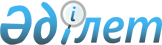 О внесении изменений и дополнений в некоторые решения маслихата города Актобе
					
			Утративший силу
			
			
		
					Решение маслихата города Актобе Актюбинской области от 25 апреля 2009 года № 170. Зарегистрировано Управлением юстиции города Актобе Актюбинской области 27 мая 2009 года № 3-1-112. Утратило силу решением маслихата города Актобе Актюбинской области от 10 июня 2016 года № 61      Сноска. Утратило силу решением маслихата города Актобе Актюбинской области от 10.06.2016 № 61 (вводится в действие после его первого официального опубликования).

      В соответствии cо статьей 6 Закона Республики Казахстан "О местном государственном управлении и самоуправлении в Республике Казахстан" от 23 января 2001 года № 148, маслихат города Актобе РЕШИЛ: 

      1. В пункте 1 решения маслихата города Актобе № 17 от 30 октября 2007 года "О внесении изменений в решение внеочередной двадцать первой сессии маслихата города Актобе № 173 от 19 октября 2005 года "О дополнительном регламентировании порядка и места проведения мирных собраний, митингов и пикетов", зарегистрированного в управлении юстиции 28 октября 2005 года за № 3-1-25" зарегистрированного в Управлении юстиции города Актобе за № 3-1-80 от 14 ноября 2007 года и опубликованного в газетах "Актобе" № 148 от 4 декабря 2007 года и "Актюбинский вестник" № 151 от 11 декабря 2007 года, после слов "№ 173" включить слова "зарегистрированного в Управлении юстиции города Актобе за № 3-1-25 от 28 октября 2005 года и опубликованного в газетах "Актобе" и "Актюбинский вестник" за номером № 14 от 7 февраля 2006 года". 

      2. Исключить из преамбулы к решению маслихата города Актобе № 232 от 14 апреля 2006 года, зарегистрированного в Управлении юстиции города Актобе 28 апреля 2006 года за № 3-1-46 и опубликованное в газетах "Актобе" и "Актюбинский вестник" от 23 мая 2006 года № 61, слова "Рассмотрев постановление акимата города № 594 от 7 апреля 2006 года "Об установлении льготного проезда для обучающихся в высших, средне-специальных учебных заведениях, профессиональных лицеях очной формы обучения на 2006 год". 

      3. Исключить из преамбулы к решению маслихата города Актобе № 233 от 14 апреля 2006 года, зарегистрированного в Управлении юстиции города Актобе 28 апреля 2006 года за № 3-1-47 и опубликованное в газетах "Актобе" и "Актюбинский вестник" от 23 мая 2006 года № 61, слова "В соответствии с постановлением акимата города Актобе от 7 апреля 2006 года "Об утверждении Положения о порядке предоставления льгот на проезд отдельной категории граждан" и". 

      4. Решение вводится в действие по истечению десяти календарных дней после первого официального опубликования. 


					© 2012. РГП на ПХВ «Институт законодательства и правовой информации Республики Казахстан» Министерства юстиции Республики Казахстан
				Председатель сессии

Р. Исмагамбетов

Секретарь маслихата

С.Шынтасова

